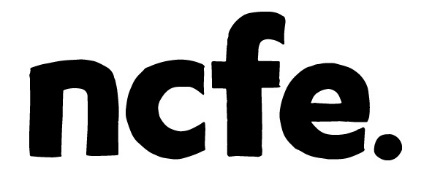 NCFE Level 2 Certificate in Business and Enterprise(601/0048/5)Unit 02 Marketing for Business and EnterpriseOctober 2019Mark SchemeQualification Name:  NCFE Level 2 Certificate in Business and EnterpriseAssessment criteriaTask NoNYAPassMeritDistinction1.1 Describe the different aspects of marketingRange aspects: targets, niche, mass, product-orientated, market-orientated 1One or more of the 3 are described inaccurately,or Fewer than 3 are described.Learners will describe the different aspects of marketingLearners will provide a detailed description of the different aspects of marketingLearners will provide a comprehensive description of the different aspects of marketing1.1 Describe the different aspects of marketingRange aspects: targets, niche, mass, product-orientated, market-orientated 1One or more of the 3 are described inaccurately,or Fewer than 3 are described.1a. Niche, Mass, Market Orientated and Product Orientated are 4 different aspects of marketing.  Describe and give examples of three of these.1a. Niche, Mass, Market Orientated and Product Orientated are 4 different aspects of marketing.  Describe and give examples of three of these.1b. With reference to two of the aspects you selected in 1a describe one advantage and one disadvantage of two of these aspects.  1.1 Describe the different aspects of marketingRange aspects: targets, niche, mass, product-orientated, market-orientated 1One or more of the 3 are described inaccurately,or Fewer than 3 are described.Basic definition of three of the following: Mass, Niche, Product orientated and market orientated. A correct example MUST be provided for 2 of the marketing aspects. 1.2 Explain why business or enterprise needs marketing1Learners will explain why business or enterprise needs marketingLearners will provide a detailed explanation about why business or enterprise needs marketing Learners will provide a comprehensive explanation about why business or enterprise needs marketing and when marketing goes wrong or does not meet the aims of the business1.2 Explain why business or enterprise needs marketing11c. Explain three reasons why businesses need marketing and how these benefit the business.1c. Explain three reasons why businesses need marketing and how these benefit the business.1c. Explain three reasons why businesses need marketing and how these benefit the business.1d. Explain what could happen if a business’s marketing goes wrong or does not meet the aims of the business.1.2 Explain why business or enterprise needs marketing1Fewer than TWO valid reasons given. Explains at least 2 valid reasons why business or enterprise need marketing.  For at least 2 of the reasons identified learners must explain the benefit to the business.Learners will include a consequence that can occur should the marketing go wrong or not meet the needs of the business for the reasons identified.2.1 Identify the various target markets for an organisation2Fewer than three target markets are accurately identified.Learners will identify the various target markets for an organisationLearners will justify reasons why the various target markets are suitable for an organisationNo distinction criteria for this AC2.1 Identify the various target markets for an organisation2Fewer than three target markets are accurately identified.2a. Explain how Paddy knows that each of the chosen target markets are suitable for his business.2a. Explain how Paddy knows that each of the chosen target markets are suitable for his business.2.1 Identify the various target markets for an organisation2Fewer than three target markets are accurately identified.Learners identify three target markets from the case study.Examples:TM1: Parents (of local primary school children)Allow children (of local primary schools) Children who need gym bagsTM2: People who want a manbagMen (aged between 20 and 40)Professional peopleTM3: WomenPeople going to Christmas partiesWomen with well paid jobsTM4: StudentsPeople going to college/university  (do not award school students)Learners choose two target markets and explain how Paddy knows these markets are suitable.  Justification must come from the case study. TM1: best sellerSells in large numbersSales remain high each yearNo signs of sales fallingTM2: trend for manbags is growingselling more and more each yearTM3: happy to pay a high priceMany are repeat customersTM4: sales are starting to grow 2.2  Compare the different needs of the target markets for an organisation2Learners fail to identify two differences in the needs of the target markets.Learners will compare the different needs of the target markets for an organisationLearners will compare in detail the different needs of the target markets for an organisationNo distinction criteria for this AC2.2  Compare the different needs of the target markets for an organisation2Learners fail to identify two differences in the needs of the target markets.2b. Choose two of Paddy’s target markets from Source 1 and identify their needs.*Can be cross referenced with 2.1.2c. Choose two of Paddy’s target markets from Source 1 and explain how the needs of these two target markets are similar and how they are different.These can be the target markets you identified in 2a or 2b or different ones.2.2  Compare the different needs of the target markets for an organisation2Learners fail to identify two differences in the needs of the target markets.Learners choose two target markets and describe their needs.Examples:Parents/ children simple school bag/backpackbuy them at the beginning of each school year.hard wearing a low pricecarry PE clothes and a reading bookgood qualityspace to write child’s nameMen (aged between 20 and 40)buy these all year round. stylish in designsimplestylishmade of leather/heavy canvas hardwearinglarge enough to hold an Ipad.Good qualityWomenstylish, not simpleplenty of decoration suitable for a Christmas partiessmall /big enough to hold a mobile phone, some makeup and a hairbrush. Good quality Made of any materialStudentshardwearing made of canvas.  big enough to carry both a lap top and student files. Good qualityLearners will explain in how the needs of the two target markets they have identified in 2b are similar and different. 2.3 Describe how an organisation would research their target marketRange:
Primary – surveys, focus groups, interviews, questionnaires
Secondary - internet, newspapers, journals, leaflets, and surveys conducted by others e.g. Mintel, Keynote, Office of National Statistics
quantitative and qualitative data - difference between and why both are needed3Learners fail to describe the two methods accurately.Learners will describe how an organisation would research their target marketLearners will describe in detail how an organisation would research their target marketLearners will describe how an organisation would research their target market showing critical judgement2.3 Describe how an organisation would research their target marketRange:
Primary – surveys, focus groups, interviews, questionnaires
Secondary - internet, newspapers, journals, leaflets, and surveys conducted by others e.g. Mintel, Keynote, Office of National Statistics
quantitative and qualitative data - difference between and why both are needed3Learners fail to describe the two methods accurately.3a. Paddy has used primary and secondary research methods to collect quantitative and qualitative data.Describe how any two of these research methods have been used by Paddy and give one advantage and one disadvantage of each method.3a. Paddy has used primary and secondary research methods to collect quantitative and qualitative data.Describe how any two of these research methods have been used by Paddy and give one advantage and one disadvantage of each method.3b. Paddy would like to improve his market research methods. Recommend two ways in which Paddy could improve his market research methods and explain how each could benefit his business.2.3 Describe how an organisation would research their target marketRange:
Primary – surveys, focus groups, interviews, questionnaires
Secondary - internet, newspapers, journals, leaflets, and surveys conducted by others e.g. Mintel, Keynote, Office of National Statistics
quantitative and qualitative data - difference between and why both are needed3Learners fail to describe the two methods accurately. Describe any two from primary, secondary, qualitative and quantitative.Learners provide:One advantageOne disadvantage of each method identified.Learners give two recommendations on how these can improve the market research and explain how these improvements can benefit Paddy’s business.3.1 Explain the marketing mix 4Learners fail to explain all 4 Ps correctly. Learners not explaining one of the elements of the 4Ps will not receive marks. Learners will explain the marketing mixLearners will explain the marketing mix in detailLearners will explain the marketing mix perceptively3.1 Explain the marketing mix 4Learners fail to explain all 4 Ps correctly. Learners not explaining one of the elements of the 4Ps will not receive marks. 4a. Explain all four elements of the marketing mix for Paddy’s evening bags ONLY. Give as much detail as you can.4a. Explain all four elements of the marketing mix for Paddy’s evening bags ONLY. Give as much detail as you can.4b. Identify the correct stages in the product life cycle of the following products/services and explain your choice.  (i)Primary school backpacks(ii)Manbags4c. Explain the reasons for your choice of product life cycle section for the primary school backpacks and manbags.3.1 Explain the marketing mix 4Learners fail to explain all 4 Ps correctly. Learners not explaining one of the elements of the 4Ps will not receive marks. Learner explains briefly the four elements of marketing mix for the evening bagsTo justify the award of merit a learner MUST refer to at least THREE of the following: ProductPlacePromotionPriceLearners must identify products in their correct stages of the life cycle and provide a satisfactory explanation as to why both are placed in their respective stages.3.2 Explain the impact of social media and the internet on promotion Range: 
Social Media: e.g. Blogs, Facebook, Twitter, Pinterest, LinkedIn, websites, apps6Learners will explore the impact of social media and the internet on promotionLearners will clearly explain the impact of social media on promotion in comparison to traditional methodsLearners will explain the positive and negative impacts of social media on promotion3.2 Explain the impact of social media and the internet on promotion Range: 
Social Media: e.g. Blogs, Facebook, Twitter, Pinterest, LinkedIn, websites, appsLearners fail to identify two positive impacts that social media and the internet can have on a business when promoting products and services.6a. Explain in detail two positive impacts that social media and the internet can have on any business when promoting products and services. Compare these two impacts to the impacts that can be achieved by using traditional methods of promotion.6a. Explain in detail two positive impacts that social media and the internet can have on any business when promoting products and services. Compare these two impacts to the impacts that can be achieved by using traditional methods of promotion.6b. Explain two negative consequences that might arise when any business uses social media and the internet to promote their products/services.3.2 Explain the impact of social media and the internet on promotion Range: 
Social Media: e.g. Blogs, Facebook, Twitter, Pinterest, LinkedIn, websites, appsLearners fail to identify two positive impacts that social media and the internet can have on a business when promoting products and services.Learner identifies two positive impacts that social media and the internet can have for a business when promoting products and services.  General answers are acceptable.Examples Business website makes the business’ products/services available to a wider market.Attract more customersIt can be interactiveCost effective.Time efficient.Direct communication with customers via email.Customers can access blogs, videos, newsletters and information regarding new products and services produced by a business which may lead to greater interest and sales.Business products/services can be viewed and in some cases purchased 24x7.Learners will compare their use of social media and their use with traditional methods.Learners explain in detail two negative consequences that might arise when a business uses social media and the internet for promotion. 4.1 Evaluate the effectiveness of different marketing methods5Learner explain less than 3 impacts of price and/or promotion.  Learners will evaluate the effectiveness of the marketing of the business or enterprise methodsLearners will coherently evaluate the effectiveness of different aspects of the marketing of the business or enterprise methods. Learners will indicate where improvements may be madeLearners will comprehensively evaluate the effectiveness of different aspects of the marketing of the business or enterprise methods. Learners will show critical judgement and indicate where improvements may be made4.1 Evaluate the effectiveness of different marketing methods5Learner explain less than 3 impacts of price and/or promotion.  5a. Explain one aspect that went well and one aspect that did not go well for thePrice and Promotion elements of the marketing mix for any of Paddy’s product range.5b. Suggest two improvements that Paddy could make to his marketing mix. Give reasons for your suggestions.5c. Choose one improvement from 5b and explain why you think this may not be successful for Paddy’s Bags.4.1 Evaluate the effectiveness of different marketing methods5Learner explain less than 3 impacts of price and/or promotion.  Learners explain what has gone well and what has not gone well for price and promotion. Learners will explain 3 correct impactsExamplesPrice gone well:School bags uses a competitive pricing policy which is the most profitable part of the businessEvening bags uses price skimming and customers are happy to pay the high pricePrice not gone well:Evening bags only contributes a small profit as costs  are highStudent bags uses penetration pricing which is making a lossPromotion gone wellDiscount voucher/ad in local paper  (evening bags) 1/3 of customers arrive with voucherFree gift/water bottle (with sale made in August) – has highest number of sales Pinterest/lifestyle blogger? sales increased by 300%/waiting list Promotion not gone well:Leaflets (children’s backpack) were thrown awayPosters/competition (student bags)  sales slowYoutube ads (Manbags) only 5% of customers through this. He is disappointed with this as this promotion is expensive and does not cover the cost. Learner identifies and explains two improvements that Paddy could make to her marketing mix (this does not have to relate to weaknesses in the pass criteria).Learner explains their suggestion might not be successful. 